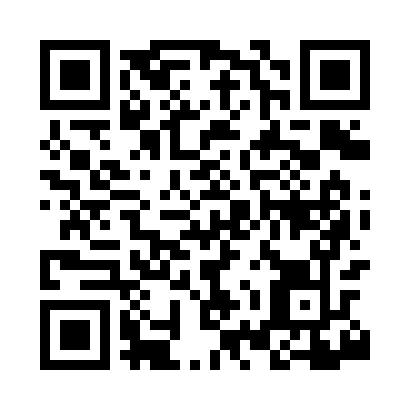 Prayer times for Bartlett Mills, Maine, USAMon 1 Jul 2024 - Wed 31 Jul 2024High Latitude Method: Angle Based RulePrayer Calculation Method: Islamic Society of North AmericaAsar Calculation Method: ShafiPrayer times provided by https://www.salahtimes.comDateDayFajrSunriseDhuhrAsrMaghribIsha1Mon3:175:0612:464:528:2610:142Tue3:185:0612:464:528:2610:143Wed3:195:0712:474:528:2610:134Thu3:205:0712:474:528:2610:135Fri3:215:0812:474:528:2510:126Sat3:225:0912:474:528:2510:127Sun3:235:0912:474:528:2510:118Mon3:245:1012:474:528:2410:109Tue3:255:1112:474:528:2410:0910Wed3:265:1212:484:528:2310:0811Thu3:285:1212:484:528:2310:0712Fri3:295:1312:484:528:2210:0613Sat3:305:1412:484:528:2110:0514Sun3:315:1512:484:528:2110:0415Mon3:335:1612:484:528:2010:0316Tue3:345:1712:484:518:1910:0217Wed3:355:1812:484:518:1910:0118Thu3:375:1912:484:518:189:5919Fri3:385:1912:484:518:179:5820Sat3:405:2012:494:518:169:5721Sun3:415:2112:494:518:159:5522Mon3:425:2212:494:508:149:5423Tue3:445:2312:494:508:149:5324Wed3:455:2412:494:508:139:5125Thu3:475:2512:494:498:129:5026Fri3:485:2612:494:498:119:4827Sat3:505:2712:494:498:099:4728Sun3:515:2812:494:488:089:4529Mon3:535:2912:494:488:079:4330Tue3:545:3012:494:488:069:4231Wed3:565:3112:484:478:059:40